TOWN OF HAMILTON MASSACHUSETTS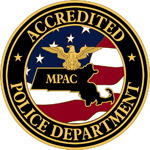 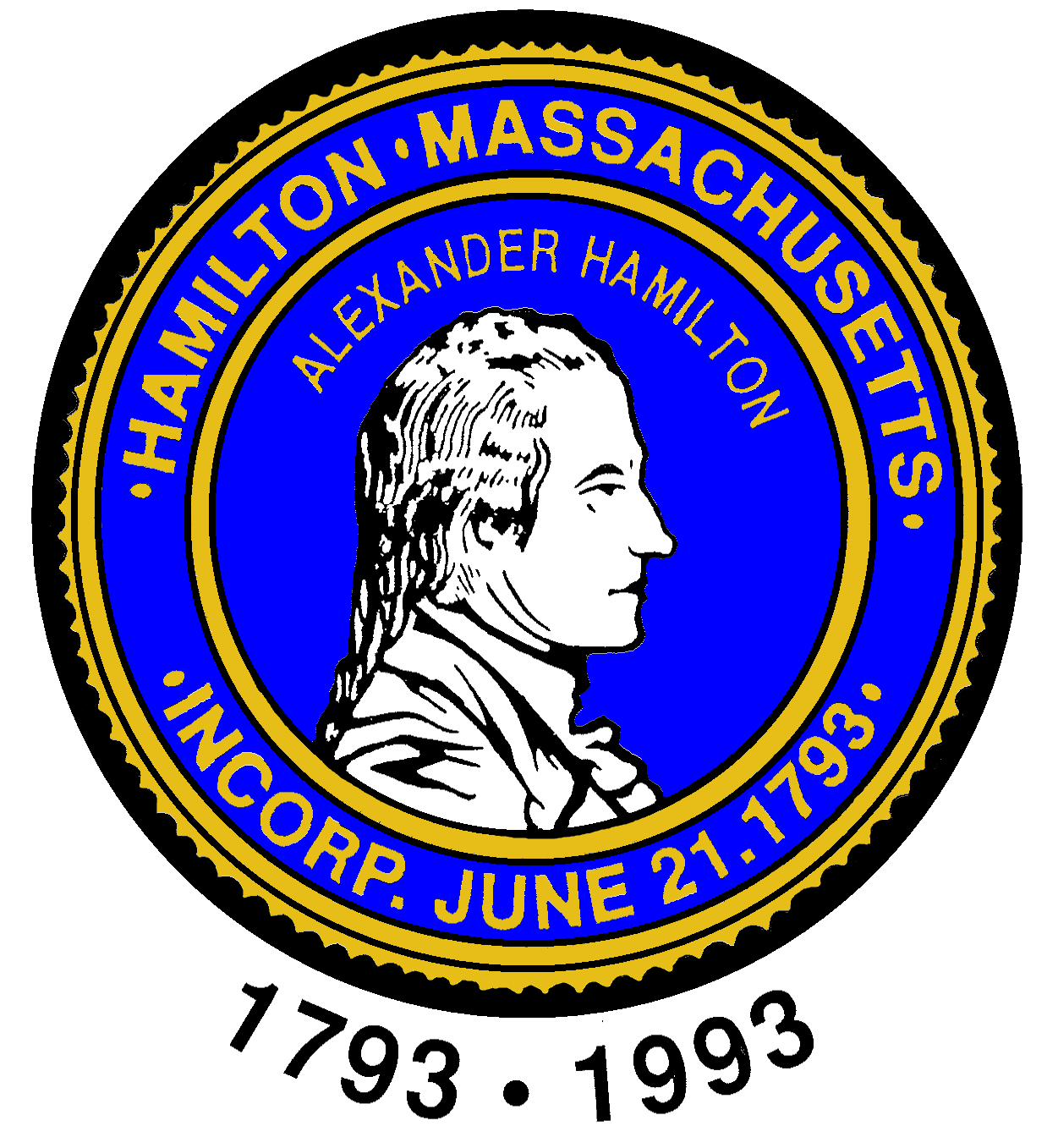 POLICE DEPARTMENT    Russell M. Stevens		Phone: (978) 468-1212       Chief of Police	                                                                                                                                                                         Fax: (978) 468-1313  						  Hamilton Police DepartmentApplication for Employment FormInstructions:  This form must be clearly printed in ink.  All questions must be answered completely.  If not applicable indicate N/A. NO QUESTION SHOULD BE LEFT BLANK.  If space provided is not sufficient for complete answers or you wish to furnish additional information, use page 7, and number the answers to correspond with questions. You are applying for a responsible public safety position.  It is essential that you follow instructions specifically as directed.  Make sure all dates and information are accurate. PERSONAL HISTORY:Date of Application:        /        /1.  Name in full (Last, First, Middle Name)			 2.  Social Security Number3.  List all other names you have used.  If you have ever used any surnames other than your true name, during what period and under what circumstances were these names used?  If you have ever legally changed your name, give date, place, and court.4.  Birth Date (Month, Day, Year)   _____________________________________5.  Place of Birth (City, State, Country)	__________________________________6.    Are you a U.S. Citizen or legally authorized to work in the United States?     Yes  No 7.  Present residence addresses (street, apartment #, city, state, zip code)  __________________________________________________________________________________________________8. Contact Information:     Residence # (        ):_____________________        Business # (        ):_______________________________________     Cell phone # (       ):______________________      E-mail address: _________________________________________     All social media account info: ______________________________________________________________________   _______________________________________________________________________________________________DRIVING RECORD:9.  Provide your Massachusetts Driver’s License number and Expiration Date:License Number: _______________________________ Expiration Date: __________________________________10.  Did you ever possess a Driver’s License from another state? 				  Yes  No If yes, give dates, State and license number (if known): ____________________________________________________________________________________________________________________________________________________________________________________________EDUCATION:Associates degree required, date conferred:   ______________________________________________________________11.  List all educational institutions that you have attended starting with high school:RESIDENCES:12.  List chronologically all past residences.  Be as accurate as possible.  (Include addresses while attending school if away from home and all military addresses.)  NOTE:  Your present address should be listed on the first line below. For military list all residential addresses (Not unit addresses).EMPLOYMENT HISTORY:13. List chronologically all employment beginning with the most recent.  Include summer and part-time employment while attending school, any period of unemployment and any military service.          		ALL time must be accounted for and ALL employment must be provided.CLEARLY STATE THE REASON FOR LEAVING.Employment History Continued:_______________________________________________________________________________MILITARY RECORD:14.  Have you ever served on active duty in the Armed Forces of the United States?  	   Yes   No        If YES, what is the highest rank attained? ____________________________________________________________14a. Any specialized military  training  relevant to the position that you are applying for:  ____________________________________________________________________________________________________________________________________________________________________________________________________________________________________________________________________________________________________________________________________________________________________________________________________________________________________________________________________________________________________________________________________________________________________________________REFERENCES:15.  List three (3) personal references that are not former employers or related to you:16. List technical/professional licenses or certificates that you hold:  ________________________________________________________________________________________________________________________________________________________________________________________________________________________________________________________________________________________________________________________________________________________________________________________17.  Indicate any specialized training that you have received:    ________________________________________________________________________________________________________________________________________________________________________________________________________________________________________________________________________________________________________________________________________________________________________________________FOREIGN LANGUAGE SKILLS:18.  List any languages other than English in which you are proficient and describe the type of proficiency as “none,” “good,” or “fluent.”19.  Have you ever applied for a position with the Town before?     Yes 	     	No    		If yes: give date and positons applied for:    _______________________________________________________20.  Use this space below to continue with an answer or add additional information to help us evaluate your                                                            application.  Identify the page number and question number for each additional answer.__________________________________________________________________________________________________________________________________________________________________________________________________________________________________________________________________________________________________________________________________________________________________________________________________________________________________________________________________________________________________________________________________________________________________________________________________________________________________________________________________________________________________________________________________________________________________________________________________________________________________________________________________________________________________________________________________________________________________________________________________________________________________________________________________________________________________________________________________________________________________________________________________________________________________________________________________________________________________________________________ Please Read Carefully Before Signing.I CERTIFY that all entries on this application for employment, and attachments, are true and complete, and, that I understand that any falsifications of information herein, material half-truths, misstatements or omissions, regardless of their time of discovery, may cause forfeiture on my part to any employment with the Town of Hamilton. I understand that all information on this application is subject to verification and I consent to the contacting of references, former employers and educational institutions regarding this application. I AUTHORIZE the Town of Hamilton to obtain any information from schools, employers, or individuals relating to my activities. This information may include, but is not limited to: academic, achievement, performance, attendance, personal history, disciplinary. Further, I hereby authorize all references, persons, schools, my current employer (if applicable), and previous employers and organizations named in this application (and accompanying resume or other documents supplied by me) to provide the Town of Hamilton any relevant information that may be required to arrive at an employment decision. I understand that the information release is for the Town of Hamilton’s used only.I RELEASE any individual, including records custodians, from any and all liability for damages of whatever kind or nature which may, at any time, happen to me as a result of compliance and/or attempts to comply with this authorization.___________________________                 _________________________Applicant Signature				           DateName of SchoolLocationDates Attended From             ToMonth/Year  Month/YearCoursesDegree or DiplomaFromMonth/Day    YearToMonth/Day    YearApt.Number & StreetCityStateName and AddressName and Addressof Employerof Employer      Dates      Dates      Dates      Dates      Dates      Dates      Dates      Dates      Dates From:    To: From:    To: From:    To: From:    To: From:    To: From:    To: From:    To: From:    To: From:    To: Name NameSalaryName of Supervisor & Email AddressName of Supervisor & Email AddressAddressAddressAddressAddressAddressPositionPositionPositionPositionReason for leavingReason for leavingCity & StateCity & StateCity & StateCity & StateCity & StateComments                       Full-time  Part-time      Tel. #___________________ Days     Nights  Use the space below to continue an answer or add additional information.  Identify the page number and question.  If more space is needed use the required additional responses form on page 19.____________________________________________________________________________________________________________________________________________________________________________________________________________________________________________________________________________________________________________________________________________________________________________________________________________________________________________________________________________________________________________________________________________________________________________________________________________________________________________________________________________________________________________________________________________________________________________________________________________________________________________________________________________________________________________________________________________________________________________________________________________________________________________________________________________________________________________________________________________________________________________________________________________________________________________________________________________________________________________________________________________________________________________________________________________________________________________________________________________________________________________________After completing this form you should review your answers to all questions to make sure the form is complete and accurate, and then sign and date the following certification.Certification That My Answers Are True:I have read each question asked of me and understand each question.  My statements on this form, and any attachments to this form, including but not limited to a resume, are true, and correct and are made in good faith.Signature  (sign in black ink):						Date:____________________________________________________________________________Notary Public signature:						Date:___________________________________________________  AGREEMENTI swear (or affirm) that the information I have caused to be entered into the preceding pages of this application form for a police officer position in the Hamilton Police Department is true and complete.I authorize investigation of all statements contained in this application as may be necessary in arriving at an employment decision.I understand that this application is but one element of the selection process for the Police Recruit and that an acceptable background investigation does not guarantee my selection.I understand that false or misleading information given herein or during interview(s) will result in my being disqualified from further consideration and /or termination from employment with the Hamilton Police Department.I understand that all appointments are probationary for a period of one (1) year during which I must demonstrate my fitness for continued employment by the Hamilton Police Department.  I also understand that in many parts of the Hamilton Police Department, it has been necessary to establish regular night and midnight shifts, as well as unscheduled mandatory overtime, in view of which I must be available for such assignments as need might require.  I further understand that any appointment tendered me will be contingent upon the results of a complete character and fitness investigation, and I am aware that willfully withholding information or making false statements on this application will be the basis for rejection of my application or dismissal from the Hamilton Police Department.  I agree to these conditions and I hereby certify that all statements made by me on this application are true and complete.I certify that the answers to the foregoing questions are true and complete and I authorize the Town of Hamilton to investigate all statements contained in the application as may be necessary to determine my fitness, skills and qualifications for employment.  I understand that false or misleading information given here or in interview(s) may result in rejection of this application or in my dismissal if I am hired.I further understand that if there are any changes to my status or to the information I have provided I will immediately notify the Hamilton Police Department in writing.  Failure to notify the Department in a timely manner may result in my being disqualified from further consideration, rejection of my application or in my dismissal if I am hired.Applicant’s Full Name (Print Legibly): _____________________________Applicant’s Signature: __________________________________________Date: ________________________HAMILTON POLICE DEPARTMENTRecruit Candidate Information FormRequired Additional ResponseCandidate Name: ______________________________________________________________Date: ________________________Additional Response to Question # __________________     on page ____________________Your Statement:_____________________________________________________________________________________________________________________________________________________________________________________________________________						_____________________________________________________________________________________Your Signature: _________________________________________Date:__________________________WARNINGIf you answer untruthfully and we discover this fact, you will automatically be disqualified from further consideration.  A false or incomplete answer to any question in this application may be grounds for not employing you, or for dismissing you after you begin work and may be punishable by fine or imprisonment. Nights  Comments                       Full-time  Part-time      Tel. #___________________ Days     Nights  Use the space below to continue an answer or add additional information.  Identify the page number and question.  If more space is needed use the required additional responses form on page 19.____________________________________________________________________________________________________________________________________________________________________________________________________________________________________________________________________________________________________________________________________________________________________________________________________________________________________________________________________________________________________________________________________________________________________________________________________________________________________________________________________________________________________________________________________________________________________________________________________________________________________________________________________________________________________________________________________________________________________________________________________________________________________________________________________________________________________________________________________________________________________________________________________________________________________________________________________________________________________________________________________________________________________________________________________________________________________________________________________________________________________________________After completing this form you should review your answers to all questions to make sure the form is complete and accurate, and then sign and date the following certification.Certification That My Answers Are True:I have read each question asked of me and understand each question.  My statements on this form, and any attachments to this form, including but not limited to a resume, are true, and correct and are made in good faith.Signature  (sign in black ink):						Date:____________________________________________________________________________Notary Public signature:						Date:___________________________________________________  AGREEMENTI swear (or affirm) that the information I have caused to be entered into the preceding pages of this application form for a police officer position in the Hamilton Police Department is true and complete.I authorize investigation of all statements contained in this application as may be necessary in arriving at an employment decision.I understand that this application is but one element of the selection process for the Police Recruit and that an acceptable background investigation does not guarantee my selection.I understand that false or misleading information given herein or during interview(s) will result in my being disqualified from further consideration and /or termination from employment with the Hamilton Police Department.I understand that all appointments are probationary for a period of one (1) year during which I must demonstrate my fitness for continued employment by the Hamilton Police Department.  I also understand that in many parts of the Hamilton Police Department, it has been necessary to establish regular night and midnight shifts, as well as unscheduled mandatory overtime, in view of which I must be available for such assignments as need might require.  I further understand that any appointment tendered me will be contingent upon the results of a complete character and fitness investigation, and I am aware that willfully withholding information or making false statements on this application will be the basis for rejection of my application or dismissal from the Hamilton Police Department.  I agree to these conditions and I hereby certify that all statements made by me on this application are true and complete.I certify that the answers to the foregoing questions are true and complete and I authorize the Town of Hamilton to investigate all statements contained in the application as may be necessary to determine my fitness, skills and qualifications for employment.  I understand that false or misleading information given here or in interview(s) may result in rejection of this application or in my dismissal if I am hired.I further understand that if there are any changes to my status or to the information I have provided I will immediately notify the Hamilton Police Department in writing.  Failure to notify the Department in a timely manner may result in my being disqualified from further consideration, rejection of my application or in my dismissal if I am hired.Applicant’s Full Name (Print Legibly): _____________________________Applicant’s Signature: __________________________________________Date: ________________________HAMILTON POLICE DEPARTMENTRecruit Candidate Information FormRequired Additional ResponseCandidate Name: ______________________________________________________________Date: ________________________Additional Response to Question # __________________     on page ____________________Your Statement:_____________________________________________________________________________________________________________________________________________________________________________________________________________						_____________________________________________________________________________________Your Signature: _________________________________________Date:__________________________WARNINGIf you answer untruthfully and we discover this fact, you will automatically be disqualified from further consideration.  A false or incomplete answer to any question in this application may be grounds for not employing you, or for dismissing you after you begin work and may be punishable by fine or imprisonment. Nights  Comments                       Full-time  Part-time      Tel. #___________________ Days     Nights  Use the space below to continue an answer or add additional information.  Identify the page number and question.  If more space is needed use the required additional responses form on page 19.____________________________________________________________________________________________________________________________________________________________________________________________________________________________________________________________________________________________________________________________________________________________________________________________________________________________________________________________________________________________________________________________________________________________________________________________________________________________________________________________________________________________________________________________________________________________________________________________________________________________________________________________________________________________________________________________________________________________________________________________________________________________________________________________________________________________________________________________________________________________________________________________________________________________________________________________________________________________________________________________________________________________________________________________________________________________________________________________________________________________________________________After completing this form you should review your answers to all questions to make sure the form is complete and accurate, and then sign and date the following certification.Certification That My Answers Are True:I have read each question asked of me and understand each question.  My statements on this form, and any attachments to this form, including but not limited to a resume, are true, and correct and are made in good faith.Signature  (sign in black ink):						Date:____________________________________________________________________________Notary Public signature:						Date:___________________________________________________  AGREEMENTI swear (or affirm) that the information I have caused to be entered into the preceding pages of this application form for a police officer position in the Hamilton Police Department is true and complete.I authorize investigation of all statements contained in this application as may be necessary in arriving at an employment decision.I understand that this application is but one element of the selection process for the Police Recruit and that an acceptable background investigation does not guarantee my selection.I understand that false or misleading information given herein or during interview(s) will result in my being disqualified from further consideration and /or termination from employment with the Hamilton Police Department.I understand that all appointments are probationary for a period of one (1) year during which I must demonstrate my fitness for continued employment by the Hamilton Police Department.  I also understand that in many parts of the Hamilton Police Department, it has been necessary to establish regular night and midnight shifts, as well as unscheduled mandatory overtime, in view of which I must be available for such assignments as need might require.  I further understand that any appointment tendered me will be contingent upon the results of a complete character and fitness investigation, and I am aware that willfully withholding information or making false statements on this application will be the basis for rejection of my application or dismissal from the Hamilton Police Department.  I agree to these conditions and I hereby certify that all statements made by me on this application are true and complete.I certify that the answers to the foregoing questions are true and complete and I authorize the Town of Hamilton to investigate all statements contained in the application as may be necessary to determine my fitness, skills and qualifications for employment.  I understand that false or misleading information given here or in interview(s) may result in rejection of this application or in my dismissal if I am hired.I further understand that if there are any changes to my status or to the information I have provided I will immediately notify the Hamilton Police Department in writing.  Failure to notify the Department in a timely manner may result in my being disqualified from further consideration, rejection of my application or in my dismissal if I am hired.Applicant’s Full Name (Print Legibly): _____________________________Applicant’s Signature: __________________________________________Date: ________________________HAMILTON POLICE DEPARTMENTRecruit Candidate Information FormRequired Additional ResponseCandidate Name: ______________________________________________________________Date: ________________________Additional Response to Question # __________________     on page ____________________Your Statement:_____________________________________________________________________________________________________________________________________________________________________________________________________________						_____________________________________________________________________________________Your Signature: _________________________________________Date:__________________________WARNINGIf you answer untruthfully and we discover this fact, you will automatically be disqualified from further consideration.  A false or incomplete answer to any question in this application may be grounds for not employing you, or for dismissing you after you begin work and may be punishable by fine or imprisonment. Nights  Comments                       Full-time  Part-time      Tel. #___________________ Days     Nights  Use the space below to continue an answer or add additional information.  Identify the page number and question.  If more space is needed use the required additional responses form on page 19.____________________________________________________________________________________________________________________________________________________________________________________________________________________________________________________________________________________________________________________________________________________________________________________________________________________________________________________________________________________________________________________________________________________________________________________________________________________________________________________________________________________________________________________________________________________________________________________________________________________________________________________________________________________________________________________________________________________________________________________________________________________________________________________________________________________________________________________________________________________________________________________________________________________________________________________________________________________________________________________________________________________________________________________________________________________________________________________________________________________________________________________After completing this form you should review your answers to all questions to make sure the form is complete and accurate, and then sign and date the following certification.Certification That My Answers Are True:I have read each question asked of me and understand each question.  My statements on this form, and any attachments to this form, including but not limited to a resume, are true, and correct and are made in good faith.Signature  (sign in black ink):						Date:____________________________________________________________________________Notary Public signature:						Date:___________________________________________________  AGREEMENTI swear (or affirm) that the information I have caused to be entered into the preceding pages of this application form for a police officer position in the Hamilton Police Department is true and complete.I authorize investigation of all statements contained in this application as may be necessary in arriving at an employment decision.I understand that this application is but one element of the selection process for the Police Recruit and that an acceptable background investigation does not guarantee my selection.I understand that false or misleading information given herein or during interview(s) will result in my being disqualified from further consideration and /or termination from employment with the Hamilton Police Department.I understand that all appointments are probationary for a period of one (1) year during which I must demonstrate my fitness for continued employment by the Hamilton Police Department.  I also understand that in many parts of the Hamilton Police Department, it has been necessary to establish regular night and midnight shifts, as well as unscheduled mandatory overtime, in view of which I must be available for such assignments as need might require.  I further understand that any appointment tendered me will be contingent upon the results of a complete character and fitness investigation, and I am aware that willfully withholding information or making false statements on this application will be the basis for rejection of my application or dismissal from the Hamilton Police Department.  I agree to these conditions and I hereby certify that all statements made by me on this application are true and complete.I certify that the answers to the foregoing questions are true and complete and I authorize the Town of Hamilton to investigate all statements contained in the application as may be necessary to determine my fitness, skills and qualifications for employment.  I understand that false or misleading information given here or in interview(s) may result in rejection of this application or in my dismissal if I am hired.I further understand that if there are any changes to my status or to the information I have provided I will immediately notify the Hamilton Police Department in writing.  Failure to notify the Department in a timely manner may result in my being disqualified from further consideration, rejection of my application or in my dismissal if I am hired.Applicant’s Full Name (Print Legibly): _____________________________Applicant’s Signature: __________________________________________Date: ________________________HAMILTON POLICE DEPARTMENTRecruit Candidate Information FormRequired Additional ResponseCandidate Name: ______________________________________________________________Date: ________________________Additional Response to Question # __________________     on page ____________________Your Statement:_____________________________________________________________________________________________________________________________________________________________________________________________________________						_____________________________________________________________________________________Your Signature: _________________________________________Date:__________________________WARNINGIf you answer untruthfully and we discover this fact, you will automatically be disqualified from further consideration.  A false or incomplete answer to any question in this application may be grounds for not employing you, or for dismissing you after you begin work and may be punishable by fine or imprisonment. Nights  Comments                       Full-time  Part-time      Tel. #___________________ Days     Nights  Use the space below to continue an answer or add additional information.  Identify the page number and question.  If more space is needed use the required additional responses form on page 19.____________________________________________________________________________________________________________________________________________________________________________________________________________________________________________________________________________________________________________________________________________________________________________________________________________________________________________________________________________________________________________________________________________________________________________________________________________________________________________________________________________________________________________________________________________________________________________________________________________________________________________________________________________________________________________________________________________________________________________________________________________________________________________________________________________________________________________________________________________________________________________________________________________________________________________________________________________________________________________________________________________________________________________________________________________________________________________________________________________________________________________________After completing this form you should review your answers to all questions to make sure the form is complete and accurate, and then sign and date the following certification.Certification That My Answers Are True:I have read each question asked of me and understand each question.  My statements on this form, and any attachments to this form, including but not limited to a resume, are true, and correct and are made in good faith.Signature  (sign in black ink):						Date:____________________________________________________________________________Notary Public signature:						Date:___________________________________________________  AGREEMENTI swear (or affirm) that the information I have caused to be entered into the preceding pages of this application form for a police officer position in the Hamilton Police Department is true and complete.I authorize investigation of all statements contained in this application as may be necessary in arriving at an employment decision.I understand that this application is but one element of the selection process for the Police Recruit and that an acceptable background investigation does not guarantee my selection.I understand that false or misleading information given herein or during interview(s) will result in my being disqualified from further consideration and /or termination from employment with the Hamilton Police Department.I understand that all appointments are probationary for a period of one (1) year during which I must demonstrate my fitness for continued employment by the Hamilton Police Department.  I also understand that in many parts of the Hamilton Police Department, it has been necessary to establish regular night and midnight shifts, as well as unscheduled mandatory overtime, in view of which I must be available for such assignments as need might require.  I further understand that any appointment tendered me will be contingent upon the results of a complete character and fitness investigation, and I am aware that willfully withholding information or making false statements on this application will be the basis for rejection of my application or dismissal from the Hamilton Police Department.  I agree to these conditions and I hereby certify that all statements made by me on this application are true and complete.I certify that the answers to the foregoing questions are true and complete and I authorize the Town of Hamilton to investigate all statements contained in the application as may be necessary to determine my fitness, skills and qualifications for employment.  I understand that false or misleading information given here or in interview(s) may result in rejection of this application or in my dismissal if I am hired.I further understand that if there are any changes to my status or to the information I have provided I will immediately notify the Hamilton Police Department in writing.  Failure to notify the Department in a timely manner may result in my being disqualified from further consideration, rejection of my application or in my dismissal if I am hired.Applicant’s Full Name (Print Legibly): _____________________________Applicant’s Signature: __________________________________________Date: ________________________HAMILTON POLICE DEPARTMENTRecruit Candidate Information FormRequired Additional ResponseCandidate Name: ______________________________________________________________Date: ________________________Additional Response to Question # __________________     on page ____________________Your Statement:_____________________________________________________________________________________________________________________________________________________________________________________________________________						_____________________________________________________________________________________Your Signature: _________________________________________Date:__________________________WARNINGIf you answer untruthfully and we discover this fact, you will automatically be disqualified from further consideration.  A false or incomplete answer to any question in this application may be grounds for not employing you, or for dismissing you after you begin work and may be punishable by fine or imprisonment. Nights  HoursPer week Name NameSalaryName of Supervisor and Email AddressName of Supervisor and Email AddressAddressAddressAddressAddressAddressPositionPositionPositionPositionReason for leavingReason for leavingCity & StateCity & StateCity & StateCity & StateCity & StateComments                       Full-time  Part-time      Tel. #___________________ Days  Nights  Comments                       Full-time  Part-time      Tel. #___________________ Days  Nights  Comments                       Full-time  Part-time      Tel. #___________________ Days  Nights  Comments                       Full-time  Part-time      Tel. #___________________ Days  Nights  Comments                       Full-time  Part-time      Tel. #___________________ Days  Nights  HoursPer week Name NameSalaryName of Supervisor and Email AddressName of Supervisor and Email AddressAddressAddressAddressAddressAddressPositionPositionPositionPositionReason for leavingReason for leavingCity & StateCity & StateCity & StateCity & StateCity & StateComments                       Full-time  Part-time      Tel. #___________________ Days  Nights  Comments                       Full-time  Part-time      Tel. #___________________ Days  Nights  Comments                       Full-time  Part-time      Tel. #___________________ Days  Nights  Comments                       Full-time  Part-time      Tel. #___________________ Days  Nights  Comments                       Full-time  Part-time      Tel. #___________________ Days  Nights  HoursPer week NameSalaryName of Supervisor and Email AddressName of Supervisor and Email AddressAddressAddressAddressPositionPositionPositionPositionPositionPositionReason for leavingReason for leavingCity & StateCity & StateCity & StateComments                       Full-time  Part-time      Tel. #___________________ Days  Nights  Comments                       Full-time  Part-time      Tel. #___________________ Days  Nights  Comments                       Full-time  Part-time      Tel. #___________________ Days  Nights  Comments                       Full-time  Part-time      Tel. #___________________ Days  Nights  Comments                       Full-time  Part-time      Tel. #___________________ Days  Nights  Comments                       Full-time  Part-time      Tel. #___________________ Days  Nights  Comments                       Full-time  Part-time      Tel. #___________________ Days  Nights  HoursPer weekName and AddressName and Addressof Employerof Employer      Dates      Dates      Dates      Dates      Dates      Dates      Dates      Dates      Dates From:    To: From:    To: From:    To: From:    To: From:    To: From:    To: From:    To: From:    To: From:    To: Name NameSalaryName of Supervisor and Email AddressName of Supervisor and Email AddressAddressAddressAddressPositionPositionPositionPositionPositionPositionReason for leavingReason for leavingCity & StateCity & StateCity & StateComments                       Full-time  Part-time      Tel. #___________________ Days  Nights  Comments                       Full-time  Part-time      Tel. #___________________ Days  Nights  Comments                       Full-time  Part-time      Tel. #___________________ Days  Nights  Comments                       Full-time  Part-time      Tel. #___________________ Days  Nights  Comments                       Full-time  Part-time      Tel. #___________________ Days  Nights  Comments                       Full-time  Part-time      Tel. #___________________ Days  Nights  Comments                       Full-time  Part-time      Tel. #___________________ Days  Nights  HoursPer week Name NameSalaryName of Supervisor and Email AddressName of Supervisor and Email AddressAddressAddressAddressPositionPositionPositionPositionPositionPositionReason for leavingReason for leavingCity & StateCity & StateCity & StateComments                       Full-time  Part-time      Tel. #___________________ Days  Nights  Comments                       Full-time  Part-time      Tel. #___________________ Days  Nights  Comments                       Full-time  Part-time      Tel. #___________________ Days  Nights  Comments                       Full-time  Part-time      Tel. #___________________ Days  Nights  Comments                       Full-time  Part-time      Tel. #___________________ Days  Nights  Comments                       Full-time  Part-time      Tel. #___________________ Days  Nights  Comments                       Full-time  Part-time      Tel. #___________________ Days  Nights  HoursPer weekBranch of Military ServiceSerial NumberDates of Active DutyFrom:                   To:Type of DischargeBasis of DischargeMember of Reserve?Yes   No Branch: ___________________Reference #1 - Complete NameReference #1 - Complete NameResident AddressResident AddressPhone No. of Years AcquaintedOccupation  Occupation  Email AddressPhoneReference #2 - Complete NameReference #2 - Complete NameResident AddressResident AddressPhone No. of Years AcquaintedOccupation  Occupation  Email AddressPhoneReference #3 - Complete NameReference #3 - Complete NameResident AddressResident AddressPhone No. of Years AcquaintedOccupation  Occupation  Email AddressPhoneSPECIFIC SKILLS:LanguageSpeakUnderstandReadWriteMISCELLANEOUS ADDITIONAL INFORMATION:CERTFICIATION AND AGREEMENT